桃園市桃園區快樂國民小學因應新型冠狀病毒疫情「數位線上課程教學與學習措施」實施要點實施準備之注意事項、參考步驟及建議教育部業擬定「線上課程教學與學習參考指引」供參考。《參考指引》學校設備及線上上課之預先準備建議學校擇一平臺使用：學校可就教育部提供的同步教學(視訊遠距教學軟體或平臺)，選擇一個平臺使用，避免造成學生面對不同課程，需使用不同的介面。請學校依照現有設備及教師使用需求，擇定軟體及硬體需求後盤點設備，如有不足向所屬教育單位反應，必要時呈報教育部協助。建議學校預先規劃特定空間作為遠距教學錄製場所，並擺設好設備，在現階段可以供教師試錄和教育訓練用。建議學校協助教師熟悉線上學習平臺及教學資源工具使用，以利課程進行。如遇授課教師須居家隔離或居家檢疫時，如教師身體狀況無虞且有其意願時，如何提供教師能居家進行遠距教學之錄製。如教師無法居家時錄製，學校需安排其他教師在做好校園防疫工作下，在學校錄製場所中錄製遠距教學影片。協助學生端：請學校提供家長如遇停課時如何補課之說明、若線上補課所需之硬體設備及網路。協助設備需求：電腦設備：建議記憶體4GB以上、硬碟大小32GB以上、螢幕11吋以上；或平板設備：建議記憶體8GB以上、硬碟大小128GB以上、螢幕10吋以上。耳機、視訊鏡頭、麥克風。非同步教學模式當教學者與學習者之間存在時間或空間的分隔，稱為非同步線上學習。非同步線上學習環境通常利用媒體科技來傳遞課程內容，並提供教學者與學習者、教材與學習者、學習者與學習者之間的雙向互動。常見的非同步線上學習應用如教學者把教學內容或課堂筆記以圖文或影像形式存放在課程網站中，提供學習者可隨時收看或閱讀；或是學習者利用電腦工具繳交作業；或透過線上討論看板發表意見、進行互動等師生不同時在線上的學習形式，即稱為非同步線上學習。 (來源出處：國家教育研究院)非同步教學可運用數位資源與工具(如因材網、學習吧、均一等) ，教師登入線上學習平臺備課，指派學生適宜課程、學習內容與作業，教師亦可依據學生的學習狀況，給予適時反饋，指派學習任務或課後作業繳交，透過線上學習平臺可記錄了解學生學習成效。以下例舉-非同步教學工具：教師教學資源康軒防疫資源【跟著康軒不停學_免費師生自學資源】資源網址：http://reurl.cc/9ZKyQa線上測驗：師生平台資源網址：http://reurl.cc/DvVDQ6自學影音：影音頻道資源網址：http://reurl.cc/KxaLqq好用程式：課文輕鬆聽資源網址：http://reurl.cc/NX7D86翰林防疫資源http://bit.ly/2TK9l10提供國小、國中、高中各年級各課次相應教學資源✅影片、動畫、教學簡報、學習單、測驗卷南一防疫資源南一國小教學資源站https://sites.google.com/view/109nanibook/%E9%A6%96%E9%A0%81電子書、題庫光碟、影音光碟、大補帖、備課素材、課程計畫學習吧https://www.learnmode.net學習吧（學生登入）-附屬帳號登入&操作方式說明請在瀏覽器輸入網址：https://www.learnmode.net/ 然後會出現以下畫面，請按右上角的「會員登入」 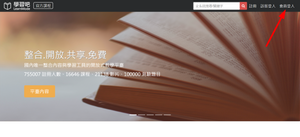 然後繼續選擇「附屬帳號登入」，然後輸入老師給你的帳號和密碼。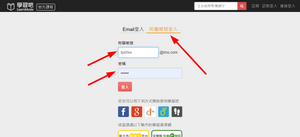 如果是老師的「學習吧教室」，你的帳號和密碼應該如下 (全部都是英文小寫)：帳號：hstxxxxx (xxxxx就是你的年級班級座號)。密碼：和帳號相同。例如：王小明是6年1班38號，那麼王小明的登入帳號是 hst60138，密碼也是 hst60138。成功登入老師的「學習吧教室」以後，你就可以看到老師分派的學習內容 (任務/功課)。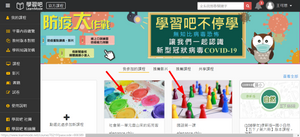 接下來，我們來加入老師的學習任務。接下來你應該會看到以下的畫面，這代表系統已經自動成功的加入這個課程。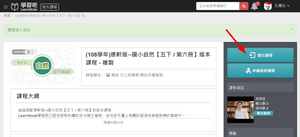 如果出現像是下面的畫面，那麼請自己手動選擇「參加課程」也可以。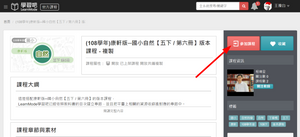 這時候你可以從「我參加的課程」裡面看到「老師」的課程也被加了進來。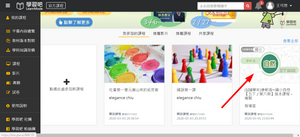 學習吧操作方式說明請隨便點選一個課程，例如選擇國語「第一課」這個課程，然後點選你要閱讀的「章節」。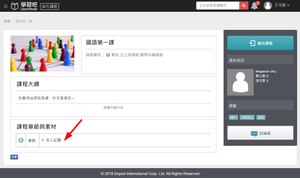 進入章節以後，畫面左邊、從上而下顯示的，就是你必學完成學習的步驟。請按照步驟一一將每個過程都完成，如果有隨堂測驗題 (如下圖的 "1")，也必須仔細的完成每個題目。 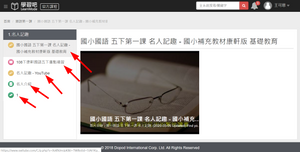 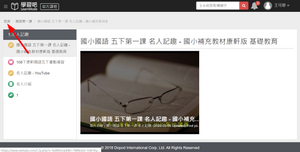 如果每個步驟都完成了，就代表這個任務完成了，你可以按「首頁」回到主畫面，然後選擇下一個你想要完成的任務 (功課)。網站內容使用方式教育部教育百科收錄國語文、閩南語、客家語、辭書等常用電子辭典約35萬餘筆詞語解釋，提供關鍵字、全文及音讀檢索查詢。《教學影片》教育部因材網學習科目及年級國語文（1至9年級、108課綱1年級與7年級）數學（1至9年級、108課綱1年級與7年級）自然（3至6年級、理化、108課綱-生物）英語文（108課綱-3至6年級）《操作手冊》《操作影片》
《基本功能（簡易版）_教師》
《基本功能（簡易版）_學生》
《如何建立教育雲學生帳號及綁定因材網學生帳號》
《基本功能（簡易版）_家長》教育部學習拍提供教師備課後遠端進行教學和指派學生學習內容、測驗與作業等學習活動。數位內容可連結引用教育部教育雲「教育大市集」、「教育媒體影音」、「教育百科」資源。《操作手冊》《操作影片》教育部教育媒體影音匯集各領域學科資源1萬692筆教學影音，提供關鍵字及學科分類檢索查詢。《常見問題》教育部教育大市集匯集各領域學科資源，含web 資源（教案、素材等） 16萬5,576筆、電子書4,094筆、教育APP 913筆，提供關鍵字及學科分類檢索查詢。《搜尋技巧》教育部英語線上學習平臺平臺以9-18歲之國中小及高中(職)學生為對象，採任務式學習及互動方式呈現課程，學習內容包含聽力、口說、閱讀、寫作、字彙、文法、基本學習、會考(學測/指考/統測)試題、各版課本補充資源及遊戲等全方位英語學習課程，提供全國國中小及高中(職)學生全年無休的英語線上學習服務，包含影片2,589部及測驗題9,630題。《教學影片》教育部國民中小學課程與教學資源整合平臺CIRN以教師為主，內容分為12個構面，內含20個新建網頁資源及50個連結本部以外之網站，提供12年課綱最新、最完整的資訊及輔導團產出之教材、教案等。《操作手冊》臺北市酷課雲包括國小、國中、高中職階段教學資源，提供「線上教學影片」約11,964部、「線上試題」約43,821題、「酷課網路學校」公開課程數約277門。《操作說明》臺南市飛番雲-創課坊集合全國各級機關、學者、學校、教師、學生、業者等，提供國小、國中各學習領域教學資源、符合課程單元的知識，約1800筆影音或電子書。使用諮詢服務：service@tn.edu.tw高雄市E-game以遊戲式學習的方式讓學生進行自主學習，內容有英文單字的「英文島」、配合「程式翻轉城市」的主題開發「打寇島」、以訓練學生思考和邏輯推理能力的「賽斯島」及「史丹島」、及以數學為主的「美斯島」。《使用說明書》新竹縣合作備課平臺一個數位教學課程製作的夢工廠，讓教師們可以協同合作共創課程，享受平臺各項優越的教學活動模組，設計適性學習內容與學習路徑，與夥伴教師共構課程資源與教學想法。並且可以將產出的課程包裹發佈到課程市集，分享給全國教師。花蓮縣字音字形網專為孩子設計的學習網，有成語、字音字形、唐詩三百首、國語辭典、論語、注音查詢等功能，讓孩子依據不同的年級、難度與題數，自動產生測驗題目，考驗學習與應用能力。LearnMode學習吧國中小各版本課程：教學影片、講義、練習題。 跨領域素養導向閱讀理解課程，包含時事、國際新聞、科普文本、閱讀理解評量，AI結合語音辨識，增進數位閱讀理解能力、口語表達及敘事能力。 教師亦可使用平臺工具建立個人線上課程供學生使用。《使用說明》均一教育平台包括國小、國中、高中及高職教材影音與測驗。《操作手冊》PagamO線上學習平臺內容涵蓋國小、國中、高中及高職各版本教科書個科目題庫，以及閱讀素養題目。教師使用題庫選題製作回家作業，學生透過遊戲任務完成作業。後臺可查看學生答題狀況、進行補救教學。《教學影片》
《使用手冊》科普一傳十以國高中師生為對象，目前累積將近200集，橫跨自然領域的科學教育節目，節目形式為科學家訪談，並透過專屬APP平台可於收視過程中即時推播延伸閱讀和小測驗，並完整記錄學習履歷。教師則可於平台上開設學習社群，遠端發送作業進行簡易評量，更可上傳獨一無二的補充教材給學生使用。《情境影片》
註：近日內將提供教育雲端帳號登入DeltaMOOCx愛學網DeltaMOOCx是由台達基金會、國家教育研究院以及數學、物理、電機電子等學群科中心所共同合作，提供高中職數學、物理、化學、生物、地球科學與電機電子群六大群科2,661部影片。《操作手冊》育網開放教育平臺（ewant）與特定學校或機構合作開課，開放選修課程，也提供免費的磨課師課程，修課通過實體考試合格後可獲得學分。推薦其中93門課程給高中生《常見問題》中華開放教育平臺(OpenEdu)提供教育部補助發展之特定科技領域專業課程，亦針對特定對象（如大學程式教育、準大學生、高中生）開設專區，提供特定對象自學。其中依學群推薦79門課程給高中生。《教師操作手冊》
《學習者操作手冊》臺灣全民學習平臺(TaiwanLIFE)學習者繳費後，經身分認證，參與該校辦理相關課程的實體考試合格後，獲得空大的正式學分，並規劃未來得納入終身學分銀行。推薦其中34門課程給高中生。《問題集》臺灣開放式課程暨教育聯盟(TOCEC)提供隨堂側錄後簡單後製的大學課堂教學內容，推薦其中44門課程給高中生。《連結》臺灣通識網提供大學校院通識教育資料，包括課程大綱、講義、影音課程、延伸閱讀等，亦可下載課程教材包使用。推薦其中21門課程給高中生。《常見問題》國立公共資訊圖書館「電子書服務平台」提供學校師生以教育雲端帳號登入免費閱讀線上電子書。《服務說明》國家圖書館「國圖到你家」免費提供民眾或學生線上閱覽電子書，無需帳號認證。
「公共圖書館圖書資源共享平臺」《借閱說明》國立臺灣圖書館「雲端閱讀電子書整合查詢系統」提供免費線上借書，透過各類載具設備隨時隨地上網、輕鬆閱讀。
「電子資源查詢系統」精選雲端電子資源，除以「適用對象」推薦給師生們使用外，同時提供「資源主題」、「資源類型」、「適用閱讀載具」的功能，能迅速便捷找到所需的線上資源。
「兒童青少年優良讀物得獎暨好書推薦」精選HyRead ebook電子書暨電子雜誌平臺圖書。需完成申辦網路辦證《辦證說明》myViewBoard數位教育平台myViewBoard可作為教學的輔助工具，主要功能包含備課時，各項教學素材(含線上素材)整合、教學展演時所用的註記工具、學生參與的檔案分享、課堂測驗與投票工具等。支援AWS雲端架構，可實體、遠距無痛轉換。 《Open ID登入說明 》
《教學影片》
《使用說明》
《操作手冊》
《聯絡客服》出版單位內容內容翰林出版提供全國各級教師透過翰林官網下載各種教學資源，同時提供教師快速尋找各式數位軟體載點及說明，讓教師快速取得完整備課所需資源及授課可運用之軟體。提供全國各級教師透過翰林官網下載各種教學資源，同時提供教師快速尋找各式數位軟體載點及說明，讓教師快速取得完整備課所需資源及授課可運用之軟體。康軒雲提供國中小教師下載康軒數位媒體資源，包括教材圖文檔案、教學補充文檔、各式補充影音及雲端題庫出題、派題等功能使用。提供國中小教師下載康軒數位媒體資源，包括教材圖文檔案、教學補充文檔、各式補充影音及雲端題庫出題、派題等功能使用。南一書局 OneClass官網提供國小、國中、高中教師豐富的備課資源，不僅可下載各類多媒體、教學素材、試卷等，同時提供便於課堂使用的各式數位工具。
南一防疫自學網提供學生停課期間所需自學資源，並提供相關步驟，引導學生循序完成居家自學流程。提供國小、國中、高中教師豐富的備課資源，不僅可下載各類多媒體、教學素材、試卷等，同時提供便於課堂使用的各式數位工具。
南一防疫自學網提供學生停課期間所需自學資源，並提供相關步驟，引導學生循序完成居家自學流程。